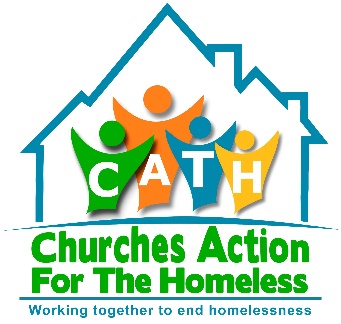 CHURCHES ACTION FOR THE HOMELESS SLEEP OUTSt John’s Kirk, PerthWednesday 21st November 2018We recommend Teams of 5/6 persons. There is no registration fee, but we would like to ask if you can raise £250 sponsorship as a Team for local charity Churches Action for the Homeless.ORGANISATIONNAME OF ALL PARTICIPANTSCONTACT DETAILSTEAM  NAME